Confirmation of Receipt of Money by Bank Transfer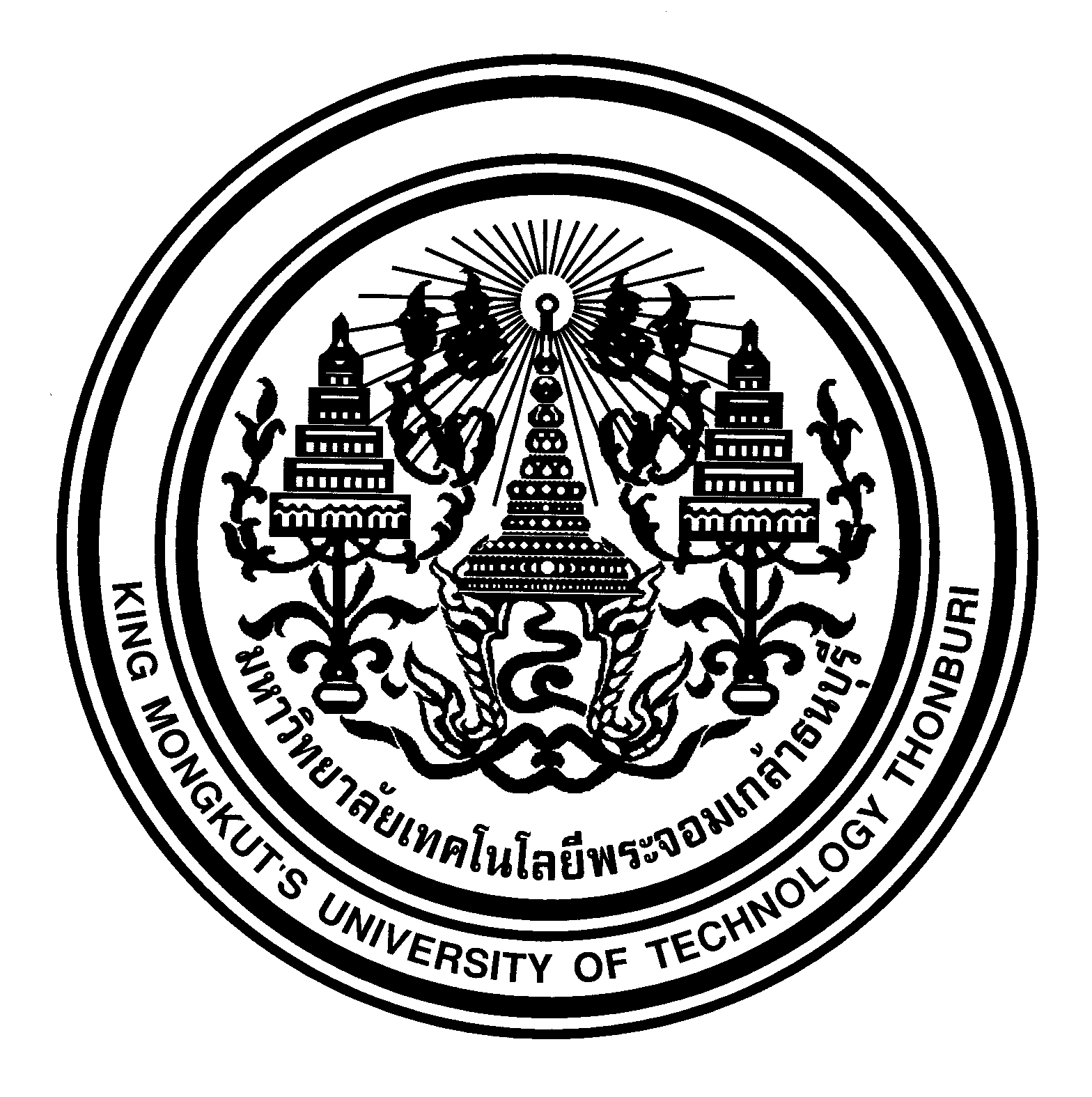 ---------------------------------------------------------Company/Partnership/Shop…………………………………………………………………………………………………………………………By……………………………………………………………………………………………………………………………………………………………………
Related with the Company/Partnership/Shop as……………………………………………………………………………………….Address:………………………………………………………………………………………………………………………………………………………...…………………………………………………….…………………………………………. Postal Code………………………...……………………The Company/Partnership/Shop hereby confirms the receipt of money from KMUTT by transfer to the saving account. The details of the bank account of the Company/Partnership/Shop…………………….……………………….………………………………….……………. to which the money will be transferred are as follows:Bank name:………………………………………………………………………………………………………………………….……………Account name:………………………………………………………..………………. Branch………………………………………….Saving account no………………………………………………………………………………….………………………………………..Company/Partnership/Shop’s email address………………….……………………………………………………………..Tax identification no…………………………………………………………………………………………………………………….....Contact details of the finance/accounting officer of the Company/Partnership/Shop Name:………………………………………………………………….…………………………………………………………………………….Tel:........................................................................................................ Fax:……………………………………………….Email address:…………………………………………………...……………………………………………………………………………The Company/Partnership/Shop agrees to perform as required by KMUTT as follows:The Company/Partnership/Shop will be responsible for any expense incurred by transfer of the money to the Company/Partnership/Shop at the rate specified by the bank.The Company/Partnership/Shop will send receipts/tax invoice (if any) for payment for products and services to KMUTT within 3 working days from the date when the money has been transferred to the Company/Partnership/Shop’s account.                     ……………………………………………….                     (……………………..………………………)                    Manager/Authorized SignatoryCompany/Partnership/Shop……………………………………          Date:…………………………………Supporting documentsCompleted Confirmation of Receipt of Money by Bank TransferCopy of Certificate of Company/Partnership Registration or Certificate of Commercial Registration (in case of an ordinary person) affixed with the seal and signed for certification of true copyCopy of personal ID card of the authorized person signed for certification of true copyCopy of taxpayer ID card of the Company/Partnership/ShopCopy of the first page of the passbook of savings account or statements of current account (This document will be kept by KMUTT as evidence of project participation and for reference of money transfer to the Company/Partnership/Shop’s account.)Money transfer conditionsDirect credit(Transferred from Krungsri Bank account to Krungsri Bank account of the Company/Partnership/Shop)The transfer limit is 5,000,000 Baht/transactionFee/transaction- in and outside the same clearing house		5 Baht/transaction (nationwide)SMART transfer(Transferred from Krungsri Bank account to other bank account of the Company/Partnership/Shop)The transfer limit is 2,000,000 Baht/transactionFee/transaction- in and outside the same clearing house		10 Baht/transaction (nationwide)Note: The recipient will be charged for a fee (juristic person/ordinary person creditor)In case of any inquiries, please contact Khun Somsak Salawon at 02-470-8137.Email: samsak.sal@kmutt.ac.th Processes of Bank TransferKMUTT				Company/Partnership/Shop			Bank